1.14	examiner, sur la base des études de l'UIT-R conformément à la Résolution 160 (CMR-15), des mesures réglementaires appropriées pour les stations placées sur des plates-formes à haute altitude (HAPS), dans le cadre des attributions existantes au service fixe;IntroductionLes Membres de l'APT estiment qu'aucune modification ne devrait être apportée au Règlement des radiocommunications (Méthode A figurant dans le Rapport de la RPC) pour garantir la protection de tous les services existants auxquels des bandes de fréquences sont attribuées et leur développement futur dans les bandes de fréquences 6 440-6 520 MHz et 6 560-6 640 MHz.En outre, les Membres de l'APT sont d'avis qu'un examen de la bande de fréquences 24,25-27,5 GHz en Région 2 au titre de ce point de l'ordre du jour ne devrait pas limiter la possibilité d'identifier la bande pour les IMT à l'échelle mondiale au titre du point 1.13 de l'ordre du jour de la CMR-19.Les Membres de l'APT considèrent que la protection de tous les services existants auxquels des bandes de fréquences sont attribuées et le développement futur de ces services devraient être garantis.Aucun consensus ne s'est dégagé entre les Membres de l'APT concernant une méthode permettant de traiter ce point de l'ordre du jour dans les bandes de fréquences 27,9-28,2 GHz, 31-31,3 GHz, 38-39,5 GHz, 47,2-47,5 GHz et 47,9-48,2 GHz.PropositionsARTICLE 5Attribution des bandes de fréquencesSection IV – Tableau d'attribution des bandes de fréquences
(Voir le numéro 2.1)
NOC	ACP/24A14/15 570-6 700 MHzMotifs:	Les Membres de l'APT estiment qu'aucune modification ne devrait être apportée dans les bandes 6 440-6 520 MHz et 6 560-6 640 MHz.NOC	ACP/24A14/2RÉSOLUTION 150 (CMR-12)Utilisation des bandes 6 440-6 520 MHz et 6 560-6 640 MHz par 
des liaisons passerelles de stations placées sur des plates-formes 
à haute altitude dans le service fixeMotifs:	Les Membres de l'APT estiment qu'aucune modification ne devrait être apportée dans les bandes 6 440-6 520 MHz et 6 560-6 640 MHz.SUP	ACP/24A14/3#50365RÉSOLUTION 160 (CMR-15)Faciliter l'accès aux applications large bande assurées par les stations 
placées sur des plates-formes à haute altitudeMotifs:	Il n'est pas nécessaire de poursuivre les travaux.______________Conférence mondiale des radiocommunications (CMR-19)
Charm el-Cheikh, Égypte, 28 octobre – 22 novembre 2019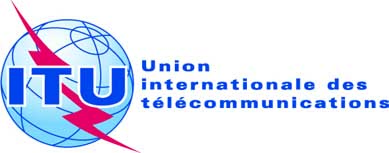 SÉANCE PLÉNIÈREAddendum 14 au
Document 24-F23 septembre 2019Original: anglaisPropositions communes de la Télécommunauté Asie-PacifiquePropositions communes de la Télécommunauté Asie-PacifiquePROPOSITIONS POUR LES TRAVAUX DE LA CONFÉRENCEPROPOSITIONS POUR LES TRAVAUX DE LA CONFÉRENCEPoint 1.14 de l'ordre du jourPoint 1.14 de l'ordre du jourAttribution aux servicesAttribution aux servicesAttribution aux servicesRégion 1Région 2Région 35 925-6 700	FIXE  5.457				FIXE PAR SATELLITE (Terre vers espace)  5.457A  5.457B				MOBILE  5.457C				5.149  5.440  5.4585 925-6 700	FIXE  5.457				FIXE PAR SATELLITE (Terre vers espace)  5.457A  5.457B				MOBILE  5.457C				5.149  5.440  5.4585 925-6 700	FIXE  5.457				FIXE PAR SATELLITE (Terre vers espace)  5.457A  5.457B				MOBILE  5.457C				5.149  5.440  5.458